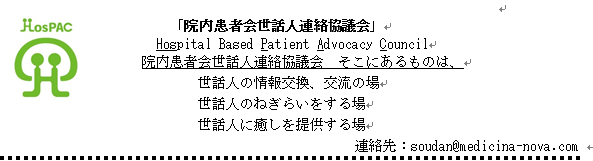 　　　　　　　　　　　　　　　　　　　　　　　　　　　　　　　２０１３．４．８院内患者会世話人連絡協議会関係者各位　　　　　　　　　　　　　　　　　　　　　　院内患者会世話人連絡協議会　　　　　　　　　　　　　　　　　　　　　　　　　会長　新井辰雄　第13回院内患者会世話人連絡協議会のご案内　拝啓　将に春の大嵐といえる風雨が通り過ぎた後、一挙に樹々の緑が噴き出すように芽生え、爽やかな新緑の候を迎えました。　気分一新で、皆さま方お健やかにお過ごしの事と存じます。さて、先日少しご連絡申し上げました通り、次回の「院内患者会世話人連絡協議会HosPAC」第１３回定例総会を、来る６月１５日（土）に、下記の要綱にて開催致したくご案内申し上げます。今回は、患者会活動のご経験が長く、また医療者側をはじめ多方面でのご活躍をされておられます　野田真由美さま　をお迎えして、患者会のあり姿を色々とお話頂くことにいたしました。広く患者会の動向や医療施設との関連などを、千葉県の具体的な現状を基にした実態のお話しが伺える又とない機会が頂けることになりました。総会の後半、おしゃべり会も、野田さまを囲んでのフリートーキングとして、日頃色々腐心されていること・悩まれている問題・非常に好評を博した成功事例など、心置きなく話し合えるように時間を配分しております。なお、語りつくせぬ事柄につきましては、閉会後の懇親会も用意いたします。ご多用な時節とは存じますが、何卒皆さま方の多くのご参加が頂けます様、心よりお待ち申し上げます。　　　　　　　　　　　　　　　　　　　　敬具　　　　　第１３回　院内患者会世話人連絡協議会　総会　議事次第■ 開催日時　２０１３年６月１５日（土曜日）　１３時―1７時■ 場　　所　東京大学医学部付属病院　入院棟A １階レセプションルーム■ 議事次第13:00  １．はじめに・・・・・・・・・・・・・ ・・・新井さん　13:05　２．各患者会の現状報告・情報交流・・・・・・各世話人14:00　３．【講演】「患者会、院内サロンについて」・・野田真由美さん　　　　　　　　　　　－千葉県の状況からー                        ―   休憩　―15:05  ４．野田さんを囲んでのフリートーキング」・・（司会）佐藤さん 17:00  ５.  おわりに・・・・・・・・・・・・・・・・藤本さん野田 真由美（のだ・まゆみ）　さまのプロフィール1998年12月、乳がんの手術を受ける。直後に実父の膵臓がんが発覚。キーパーソンとして1年弱の闘病生活を支えた。1999年がんの当事者と家族としての体験をwebサイトに公開。ネット上で多くの患者や家族からの相談を受けるようになる。2000年がん患者会支えあう会「α」にスタッフとして参加。2012年4月NPO法人化した「α」の副理事長を務める。2007年より、千葉県がんセンター患者相談支援室　がん相談員＊NPO法人 支えあう会「α」 副理事長＊千葉県がんセンター患者相談支援室　がん相談員＊千葉県がん対策推進部会　及び　千葉県がん医療専門委員会委員＊平成23年度厚生労働省委託事業「がんの総合相談に携わる者への研修プログラム策定」作業部会委員＊平成24年度厚生労働省委託事業「がんの総合相談に携わる者への研修プログラム策定」評価委員会委員・・・・・・・・・・・・・・・・・・・・・・・・・・・・・・・・・・